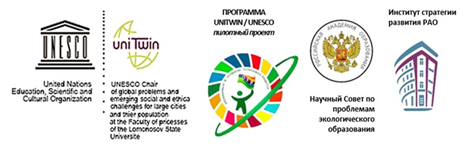 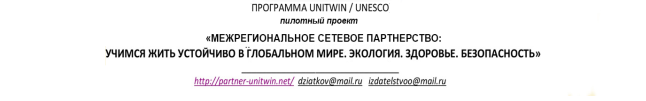 АДМИНИСТРАЦИЯ ГОРОДА ТОМСКАДЕПАРТАМЕНТ ОБРАЗОВАНИЯМУНИЦИПАЛЬНОЕ АВТОНОМНОЕ ОБЩЕОБРАЗОВАТЕЛЬНОЕ УЧРЕЖДЕНИЕ ГИМНАЗИЯ № 55 им. Е.Г. Вёрсткиной г. ТомскаФеренца Мюнниха ул., д. 12/1, Томск, 634059, тел./факс, (3822) 76-27-94, e-mail: gym55@education70.ruОКПО 46628318 ИНН 7019014105 КПП 701701001ОТЧЁТ ЗА 2021/2022 УЧЕБНЫЙ ГОДо результативности работы в рамках реализации соглашения о включении в пилотный проект по образованию для устойчивого развития «Межрегиональное сетевое партнерство: Учимся жить устойчиво в глобальном мире: Экология. Здоровье. Безопасность»(программа УНИТВИН ЮНЕСКО) Ссылка (где размещен отчет): https://gymn55.ruОтветственный координатор: Пекшева Надежда Александровна, заместитель директора по НМРОбщие сведенияII. Результативность участия в мероприятиях партнерстваIII. Распространение педагогами/обучающимися вашей организации опыта реализации идей и ценностей образования для устойчивого развития среди педагогической общественности, детей и их родителей (конференции, мастер-классы, открытый показ образовательной деятельности и др.)VI. Продукты (публикации по итогам конференции, пособия, буклеты, практические разработки).V. Вывод (перспективы, проблемы).За отчетный период в силу большой загруженности педагогов гимназии (работа на 1,5-х и больше ставок) отмечается снижение их активного участия   в конкурсных мероприятиях партнерства. Планируется увеличение числа открытых мероприятий для партнерства в рамках стажировочной площадки.Директор МАОУ гимназии № 55 им. Е.Г.Вёрсткиной г. Томска                                Е.Ю.ЧеремныхНаимено-вание ор-ганизацииСайт организацииЭлектронная почта для рас-сылкиНаселен-ный пункт, регионГод вступ-ления в проектТема инно-вационной работы в рамках ас-социирован-ной пло-щадки: (если есть)Количе-ство участ-ников: дети, родители и пе-дагогиКоличество участ-ников партнерства, прошедших курсы повышения квалификации (по накопительной с 2020 года) на сайте http://moodle.imc.tomsk.ru/Классы (группы ДОУ), в ко-торых реа-лизуется выбранная тема ОУРСсылка  на скан титульного листа документа на по инновационной работе (проект, план, дорожная карта, программу, концепцию или др.)МАОУ гимназия № 55им. Е.Г.Вёрсткинойг. Томскаhttps://gymn55gym55@education70.ruг. Томск2016«Моделирование организации учебной и учебно-проектной деятельности учащихся, реализующей опережающий характер образования для устойчивого развития»130041-11классыhttp://gymn55.ruФорма Название/тема/количество часовУровеньКоличество участников от организацииРезультатСсылка на информацию, где представлены итоги (протокол организатора, информация на сайте вашей организации и др.)Выставка –конкурс рисунков «Экомир для меня – это…»Всероссийский43 местоhttp://partner-unitwin.netКвест«Культурное наследие» Всероссийский5участиеhttp://partner-unitwin.netМастер – класс в рамках  Фестиваля «В.М.Шукшин.Алеша Бесконвойный. Обретение самости».ВсероссийскийКаричева Н.Э., учитель русского языка и литературысвидетельства, подтверждаю-щие наличие инновационной методической разработки  в электронной газетеhttp://partner-unitwin.net(Фестиваль)Интегрированный экологический развивающий урок в интерактивном режиме«Дело помощи утопающим – дело рук самих  утопающих»ВсероссийскийКарнович И.Ф., учитель начальных классовсвидетельства, подтверждаю-щие наличие инновационной методической разработки  в электронной газетеhttp://partner-unitwin.net(Фестиваль)Сценарий урока.Урок – суд.«Н.Д.Телешов. Белая цапля. Преступление и наказание.ВсероссийскийБорисова С.И., учитель русского языка и литературысвидетельства, подтверждаю-щие наличие инновационной методической разработки  в электронной газетеhttp://partner-unitwin.netФестивальКомандное решениеКомпетентностная задача «Экологическая сказка»ВсероссийскийСеменова А.А., учитель начальных классовсвидетельства, подтверждаю-щие наличие инновационной методической разработки  в электронной газетеhttp://partner-unitwin.netФестиваль Межпредметная игра«Спасти всех!»ВсероссийскийКаричева Н.Э., учитель русского языка и литературыЛарионова Г.А., учитель английского языкаПрощалыгина Т.Г., учитель математикисвидетельства, подтверждаю-щие наличие инновационной методической разработки  в электронной газетеhttp://partner-unitwin.netФорма мероприятияТема опытаКраткий анонс мероприятияСсылка на мероприятиеКоличество педагогов, представив-ших опытКоличество участников (слушателей)Ссылка на мероприятие(при наличии), где есть информация, фотоотчет, данные об участииЭколого-географическая викторина «Зеленое потребление» Задания викторины: https://docs.google.com/forms/d/1HqS3bxBZ-xppr-LXGzKJKpKrtWxhhv1Rs0GEwtVOer0/editВ помощь детям были предложены   Полезные ссылки:http://partner-unitwin.nethttp://partner-unitwin.net/знакомьтесь-зеленые-аксиомыАТЛАС НОВЫХ ПРОФЕССИЙ  http://atlas100.ru/catalog/ -  видеоролик «На пути к зеленому потреблению». Вопросы были заданы с использованием google Формыhttp://gymn55.ru/item/1156-ekologo-geograficheskaya-igra-zelenoe-potreblenie-prirodnykh-resursov5 178http://gymn55.ru Эколого - географическая игра «Зеленое потребление природных ресурсов»  Эколого-географическая игра «Зеленое потребление природных ресурсов» для  обучающихся 7-8 классовв рамках муниципальной образовательной сети по сопровождению одаренных детей с  26.11.2021 —  5.12.2021 года. http://imc.tomsk.ru/?page_id=27575 http://imc.tomsk.ru/wp-content/uploads/2022/04/%D0%9C%D0%9E%D0%A1-%D0%BA%D0%BE%D0%BF%D0%B8%D1%8F-%D0%BA%D0%BE%D0%BF%D0%B8%D1%8F-57-2.jpg5  184http://gymn55.ruПраздник Дня Земли«Экопарад – 2022»22 апреля​ состоялся «Экопарад – 2022» - ​ ​  праздник, посвященный ​ Дню Земли.​ Активное участие в «ЭКОПАРАДЕ – 2022» приняли классные коллективы 5-6 классов, которые читали стихи, рисовали стенгазеты, высказывали свои идеи в области решения экологических проблем! Акция ​ «ЗЕЛЕНЫЙ ЦВЕТ – ЗЕЛЕНОЙ ПЛАНЕТЕ!»   завершила   праздник.https://vk.com/wall-154464706_39612215http://gymn55.ruОткрытый дистанционный конкурс«Компетентное решение – 2022г»В год культурного наследия народов России. в компетентностных задачах, которые решали ребята, речь шла о том, как важно беречь и помнить традиции нашего народа. Как важно понимать и ощущать, что мы россияне, нам есть чем гордиться. Как важно сохранить исчезающие народные промыслы, культуру, традиции для будущих поколений, в которых и заключена душа нашей страны.12400 чел.из 25 ОО города и областиВсероссийский конкурс педагогического мастерства «Мой лучший урок -2021»Урок «Дело помощи утопающим – дело рук самих  утопающих»Развивающий экологический урок Карнович И.Ф., учителя начальных классов, построенный на основе использования второго  круга концентрированного принципа осмысления «зеленых аксиом», стал победителем данного конкурса1дистанционноhttp://gymn55.ruКурсы повышения квалификации28 ФЕВРАЛЯ ПО 18 МАРТА 2022 ГОДА  КПК «Как изучать ЦУР 17?», 36 ч.Выступление на тему «Зеленые аксиомы в учебном материале» (на примере  конкурсного урока победителя муниципального этапа Всероссийского конкурса «Учитель России – 2022» Попцова Д.А.)1http://partner-unitwin.netФИО, должностьВид разработкиТемаВыходные данные сборника/журнала/пособияГодСсылка на мероприятие организатора, где представлена публикацияСсылка на сайт вашей организации, где представлена разработка или информация об этом